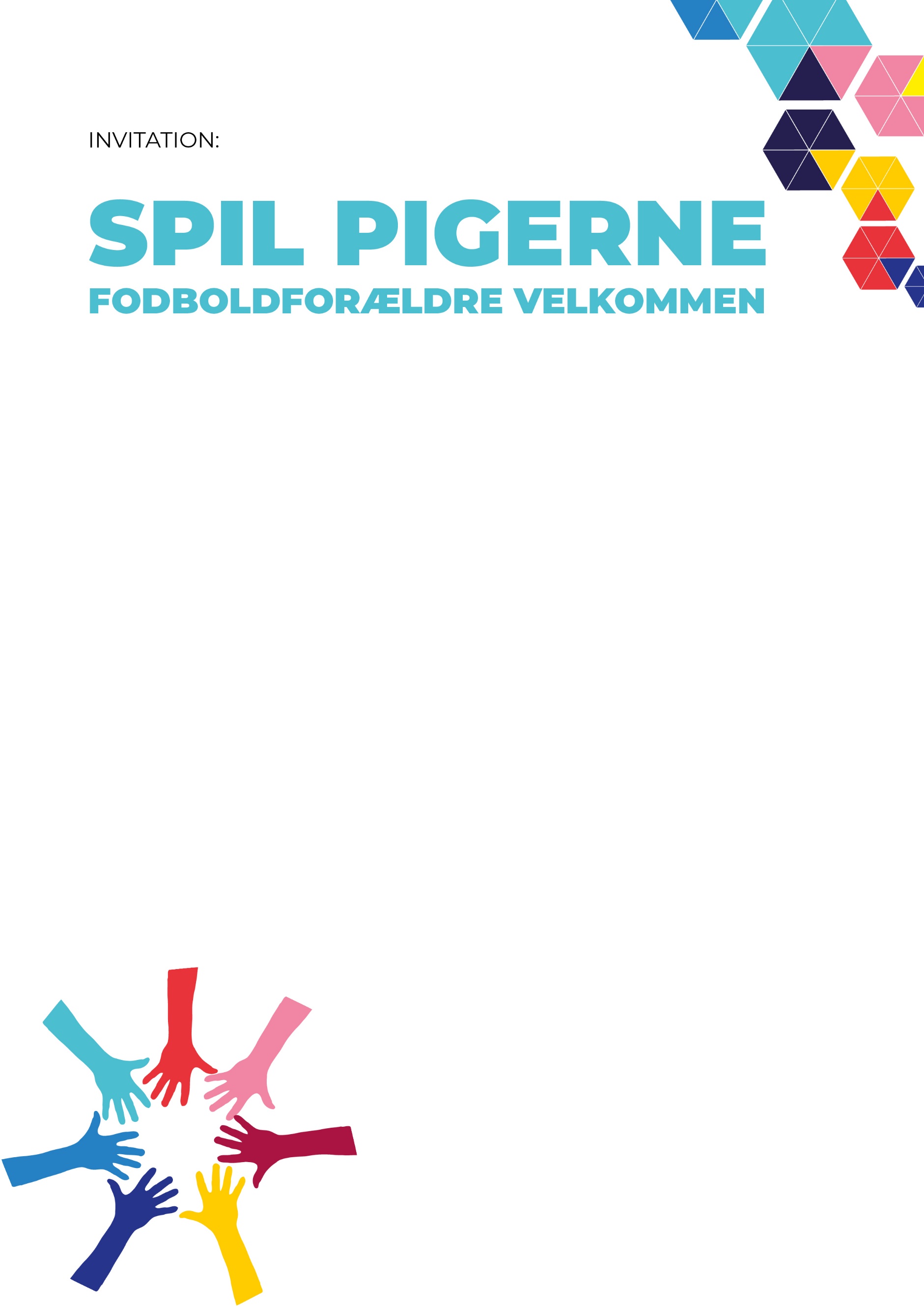 Vi vil gerne ønske jer velkommen i klubben og derfor inviteres du til forældremøde XXXdag den X/X fra klokken XX til XXKlubben er vært for XX og XX i klubhuset, på klubhusvej nr. 5.På mødet vil du få en introduktion til klubben samt kendskab til, hvad det vil sige at være medlem af en frivillig forening. Du vil få indblik i, hvad du og din datter kan forvente og hvad der forventes af jer. Vi glæder os til at se dig.Med venlig hilsenKlubperson navn